        БЪЛГАРСКА ТЪРГОВСКО-ПРОМИШЛЕНА ПАЛАТА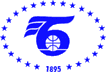 www.bcci.bgРЕГИСТРАЦИОННА ФОРМАБЪЛГАРСКА БИЗНЕС ДЕЛЕГАЦИЯ, СЛОВЕНИЯ29 – 30 май 2014г.COMPANY PROFILEМоля, по възможност, попълнете на английски езикДанни за данъчна фактура: Адрес:Идент.№ по ДДС. МОЛ. За допълнителна информация – тел.02/ 811 74 94, 811 74 89, e-mail: m.markova@bcci.bgБТПП, Международно сътрудничество и международни организацииCOMPANY name: 	COMPANY name: 	COMPANY name: 	COMPANY name: 	COMPANY name: 	Address: Address: Address: Address: Address: Tel: +359 Fax: +359 Fax: +359 E-mail: http: PARTICIPANT:Name: Position:IDN/EGN: Passport Number:                                                         Validity:PARTICIPANT:Name: Position:IDN/EGN: Passport Number:                                                         Validity:PARTICIPANT:Name: Position:IDN/EGN: Passport Number:                                                         Validity:PARTICIPANT:Name: Position:IDN/EGN: Passport Number:                                                         Validity:PARTICIPANT:Name: Position:IDN/EGN: Passport Number:                                                         Validity:COMPANY’S BUSINESS ACTIVITIES:COMPANY’S BUSINESS ACTIVITIES:COMPANY’S BUSINESS ACTIVITIES:COMPANY’S BUSINESS ACTIVITIES:COMPANY’S BUSINESS ACTIVITIES:Type of Business:      producer        wholesaler/retailer         agent            otherType of Business:      producer        wholesaler/retailer         agent            otherType of Business:      producer        wholesaler/retailer         agent            otherType of Business:      producer        wholesaler/retailer         agent            otherType of Business:      producer        wholesaler/retailer         agent            otherSPECIFIC  INTERESTS  in SLOVENIA(which companies would you like to meet)SPECIFIC  INTERESTS  in SLOVENIA(which companies would you like to meet)SPECIFIC  INTERESTS  in SLOVENIA(which companies would you like to meet)SPECIFIC  INTERESTS  in SLOVENIA(which companies would you like to meet)SPECIFIC  INTERESTS  in SLOVENIA(which companies would you like to meet) Importers: Importers: Suppliers/ Exporters: Suppliers/ Exporters: Manufacturers: Manufacturers: Others: (please specify) Others: (please specify) Others: (please specify) Others: (please specify) Others: (please specify)